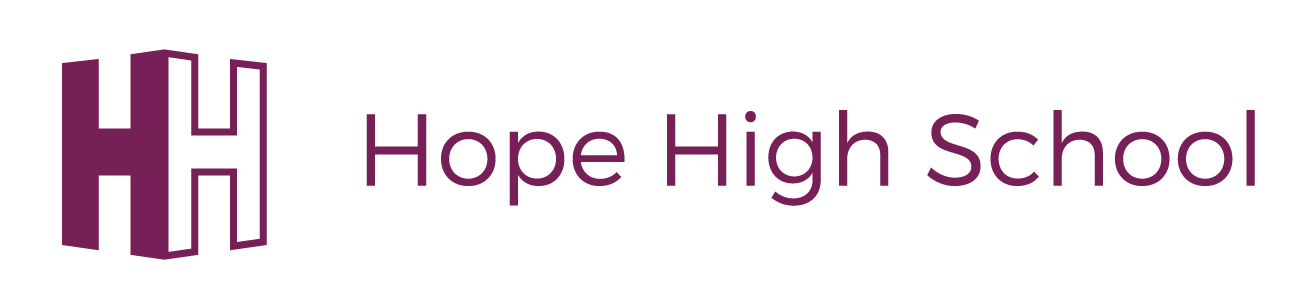 Exam PolicyEQUALITY AND DIVERSITY STATEMENTHope High  School  is  committed  to  the  fair  treatment  of  all  in  line  with  the  Equality Act 2010.  An  equality  impact  assessment  has  been  completed  on  this  policy  to ensure that   it   can   be   implemented   consistently   regardless   of   any   protected  characteristics and all will be treated with dignity and respect.POLICY REVIEWTo ensure that this policy is relevant and up to date, comments and suggestions foradditions  or  amendments  are  sought  from  users  of  this  document.  To contribute towards the process of review, please contact the author of the policy. Exam PolicyKey staff involved in the exams policyPurpose of the policy Hope High School is committed to ensuring that the exams management and administration process is run effectively and efficiently. This exam policy will ensure that: • All aspects of the centre’s exam process is documented and other relevant exams-related policies, procedures and plans are signposted • The workforce is well informed and supported • All centre staff involved in the exams process clearly understand their roles and responsibilities • All exams and assessments are conducted in accordance with JCQ and awarding body regulations, guidance and instructions, thus ensuring that “... the integrity and security of the examination/assessment system is maintained at all times and is not brought into disrepute.” [JCQ General Regulations for Approved Centres (GR) 1] • Exam candidates understand the exams process and what is expected of them. This policy is reviewed annually to ensure ways of working in the centre are accurately reflected and that exams and assessments are conducted to current JCQ (and awarding body) regulations, instructions and guidance. This policy will be communicated to all relevant centre staff. Annual staff training will be delivered around this policy by an external provider. Roles and responsibilities overview “The head of centre is responsible to the awarding bodies for making sure all examinations/assessments are conducted according to awarding body and JCQ instructions, and the qualification specifications issued by the awarding bodies. The head of centre may not appoint themselves as the examinations officer.”Head Teacher – Helen Dunbavin • Understands the contents, refers to and directs relevant centre staff to annually updated JCQ publications including: General Regulations for Approved Centres (GR)Instructions for Conducting Examinations (ICE) Access Arrangements and Reasonable Adjustments (AA) Suspected Malpractice in Examinations and Assessments (SMEA) Instructions for Conducting Non-Examination Assessments (NEA) (and the instructions for conducting controlled assessment and coursework) • Ensures the centre has appropriate accommodation to support the size of the cohorts being taught • Ensures the National Centre Number Register Annual Update (administered on behalf of the JCQ member awarding bodies by OCR) is responded to by the end of October confirming they are both aware of and adhering to the latest version of the JCQ regulations and instructions for conducting examinations and approves the Head of Centre formal declaration.• Ensures the Exams Officer attends appropriate training events offered by awarding bodies, MIS providers and other external providers to enable the exam process to be effectively managed and administered • Ensures a named member of staff acts as the Special Educational Needs Co-ordinator (SENCo) • Ensures centre staff are supported and appropriately trained to undertake key tasks within the exams process• Ensures “that a teacher who teaches the subject being examined, or a senior member of teaching staff who has had overall responsibility for the candidates preparation for the examination, is not an invigilator during the timetabled written examination or on-screen test…” [ICE 6] • Ensures security within the examination process is managed according to JCQ and awarding body regulations, guidance and instructions including • The location of the centre’s secure storage unit is in an area solely assigned to examinations • The relevant awarding body is immediately informed if the security of question papers or confidential supporting instructions is put at risk • That arrangements are in place to check that the correct question paper packets are opened by authorised members of centre staff • Ensures risks to the exam process are assessed and appropriate risk management processes/contingency plans are in place (that allows staff to act immediately in the event of an emergency or staff absence) Exam Contingency Plan – see separate policy • Ensures required internal appeals procedures are in place Internal appeals procedures – see separate policy • Ensures a complaints and appeals procedure covering general complaints regarding the centre’s delivery or administration of a qualification is in place Complaints and appeals procedure – see separate policy     • Ensures the centre has a child protection/safeguarding policy in place, including Disclosure and Barring Service (DBS) clearance, which satisfies current legislative requirementsChild Protection/Safeguarding Policy – see separate policy • Ensures the centre has a data protection policy in place Data Protection Policy – see separate policy• Ensures the centre has documented processes in place relating to access arrangements and reasonable adjustments Access Arrangements policy – see separate policy• Ensures staff are only entered for qualifications through the centre as a last resort where entry through another centre is not available • Ensures the appropriate steps are taken where a candidate being entered for exams is related to a member of centre staff • Ensures members of centre staff do not forward e-mails and letters from awarding body or JCQ personnel without prior consent to third parties or upload such correspondence onto social media sites such as Facebook • Ensures members of centre staff do not advise parents/candidates to contact awarding bodies/JCQ directly “The examinations officer or quality assurance co-ordinator is the person appointed by a head of centre to act on behalf of the centre in matters relating to the administration of awarding body examinations and assessments.” [GR 1]Exams Officer • Understands the contents of annually updated JCQ publications including: General Regulations for Approved CentresInstructions for Conducting Examinations (ICE) Suspected Malpractice in Examinations and Assessments Post-results services (PRS) • Is familiar with the contents of annually updated information from awarding bodies on administrative procedures, key tasks, key dates and deadlines • Ensures key tasks are undertaken and key dates and deadlines met • Recruits, trains and deploys a team of internal/external invigilators; appoints lead invigilators, as required and keeps a record of the training provided to invigilators for the required period • Ensures awarding bodies are notified before the associated entries are submitted, where a candidate is being taught and prepared for examinations and assessments by a relative or where a relative of exams office staff is being entered for examinations and assessments Senior leaders (SLT)• Are familiar with the contents, refer to and direct relevant centre staff to annually updated JCQ publications including: General Regulations for Approved CentresInstructions for Conducting Examinations (ICE) Access Arrangements and Reasonable Adjustments Suspected Malpractice in Examinations and Assessments Instructions for Conducting Non-Examination Assessments (and the instructions for conducting controlled assessment and coursework) Special educational needs co-ordinator (SENCo) – Sarah Watson• Is familiar with the contents, refers to and directs relevant centre staff to annually updated JCQ publications including Access Arrangements and Reasonable Adjustments • Leads on the access arrangements and reasonable adjustments process (referred to in this policy as ‘access arrangements’) • If not the qualified access arrangements assessor, works with the person appointed, on all matters relating to assessing candidates and the administration of the assessment process Presents when requested by a JCQ Centre Inspector, evidence of the assessor’s qualification Lead Teacher • Ensures teaching staff undertake key tasks, as detailed in this policy, within the exams process (exam cycle) and meet internal deadlines set by the Exams Officer and SENCo • Ensures teaching staff keep themselves updated with awarding body teacher-specific information to confirm effective delivery of qualifications • Ensures teaching staff attend relevant awarding body training and update events Teaching staff • Undertake key tasks, as detailed in this policy, within the exams process and meet internal deadlines set by the Exams Officer and SENCo • Keep updated with awarding body teacher-specific information to confirm effective delivery of qualifications • Attend relevant awarding body training and update eventsInvigilators – all staff• Attend training, update, briefing and review sessions as required; including training on forms if to be used as a scribe. • Provide information as requested on their availability to invigilate Office Staff• Support the Exams Officer in dealing with exam-related deliveries and dispatches with due regard to the security of confidential materials Site Staff • Support the Exams Officer in relevant matters relating to exam rooms and resources Candidates Where applicable in this policy, the term ‘candidates’ refers to candidates and/or their parents/carers. The Exam Cycle The exams management and administration process that needs to be undertaken for each exam series is often referred to as the exam cycle and relevant tasks required within this grouped into the following stages: • Planning • Entries • Pre-exams • Exam time • Results and post-results This policy identifies roles and responsibilities of centre staff within this cycle.Planning: roles and responsibilitiesInformation sharing: Head of Centre • Directs relevant centre staff to annually updated JCQ publications including GR, ICE, AA, SMEA and NEA (and the instructions for conducting controlled assessment and coursework) Exams Officer • Signposts relevant centre staff to JCQ publications and awarding body documentation relating to the exams process that has been updated • Signposts relevant centre staff to JCQ information that should be provided to candidates • As the centre administrator, approves relevant access rights for centre staff to access awarding body secure extranet sites Information gathering:Exams Officer• Undertakes an annual information gathering exercise in preparation for each new academic year to ensure data about all qualifications being delivered is up to date and correct • Collates all information gathered into one central point of reference • Researches awarding body guidance to identify administrative processes, key tasks, key dates and deadlines for all relevant qualifications • Produces an annual exams plan of key tasks and key dates to ensure all external deadlines can be effectively met; informs key centre staff of internal deadlines • Collects information on internal exams to enable preparation for and conduct of [insert the titles these internal exams are referred to in the centre]Lead Teacher • Responds (or ensures teaching staff respond) to requests from the Exams Officer on information gathering • Meets the internal deadline for the return of information • Informs the Exams Officer of any changes to information in a timely manner minimising the risk of late or other penalty fees being incurred by an awarding body • Notes the internal deadlines in the annual exams plan and directs teaching staff to meet these Access arrangements Head Teacher • Ensures there is appropriate accommodation for candidates requiring access arrangements in the centre • Ensures a written process is in place to not only check the qualification(s) of their assessor(s) but that the assessment process is administered correctly • Ensures the SENCo is fully supported in effectively implementing access arrangements and reasonable adjustments once approved SENCoAssesses candidates (or works with the appointed access arrangements assessor) to identify access arrangements requirements • Gathers evidence to support the need for access arrangements for a candidate • Liaises with teaching staff to gather evidence of normal way of working of an affected candidate • Determines candidate eligibility for arrangements or adjustments that are centre-delegated • Gathers signed data protection notices from candidates where required • Applies for approval through Access arrangements online (AAO) with Exams Officer, where required or through the awarding body where qualifications sit outside the scope of AAO • Keeps relevant paperwork and evidence on file for JCQ inspection purposes • Employs good practice in relation to the Equality Act 2010 • Liaises with the Exams Officer regarding exam time arrangements for access arrangement candidates • Ensures staff appointed to facilitate access arrangements for candidates are appropriately trained and understand the rules of the particular arrangement(s) and keeps a record of the training provided to facilitators for the required period • Provides and annually reviews a centre policy on the use of word processors in exams and assessments Word Processor Policy – see separate policyPupils with EHCP's and access arrangements for a scribe or word processor due to individual needs may use in all exams a computer with spell check and punctuation aids disabled and ensure that it is not linked to internet. This is supported by a letter from the school SENCO which details that it is a normal way of working for the pupil.Ensures criteria for candidates granted separate invigilation within the centre is clear, meets JCQ regulations and best meets the needs of individual candidates and remaining candidates in main exam rooms Senior Leaders, Head of department, Teaching staff • Support the SENCo in identifying and implementing appropriate access arrangements • Senior leaders provide a statement for inspection purposes which details the criteria the centre uses to award and allocate word processors for examinationsInternal assessment and endorsements Head Teacher • Ensures an internal appeals procedure relating to internal assessment decisions is in place for a candidate (or parent/carer) to appeal against and request a review of the centre’s marking (see Roles and responsibilities overview) • Ensures a policy for the management of controlled assessment is in place for legacy GCSE, new GCSE and other qualifications still being delivered which include elements of controlled assessment                 • Controlled Assessment Policy – see separate policy • Ensures irregularities are investigated and any cases of suspected malpractice reported to the awarding body, as required Senior leaders • Ensure teaching staff have the necessary and appropriate knowledge, understanding, skills, and training to set tasks, conduct task taking, and to assess, mark and authenticate candidates’ work (including where relevant, private candidates)• Ensure appropriate internal moderation, standardisation and verification processes are in place Lead Teacher• Ensures teaching staff delivering legacy GCSE qualifications (which contain elements of controlled assessment) follow JCQ Instructions for conducting controlled assessments and the specification provided by the awarding body • Ensures teaching staff delivering new GCSE specifications (which include components of non-examination assessment) follow JCQ Instructions for conducting non-examination assessments and the specification provided by the awarding body • For other qualifications, ensures teaching staff follow appropriate instructions issued by the awarding body • Ensures teaching staff inform candidates of their centre assessed marks as a candidate may request a review of the centre’s marking before marks are submitted to the awarding body Teaching staff • Ensure appropriate instructions for conducting internal assessment are followed • Ensure candidates are aware of JCQ and awarding body information for candidates on producing work that is internally assessed (controlled assessments, coursework, nonexamination assessments, social media) prior to assessments taking place • Ensure candidates are informed of their centre assessed marks as a candidate may request a review of the centre’s marking before marks are submitted to the awarding body Exams Officer • Identifies relevant key dates and administrative processes that need to be followed in relation to internal assessment • Signposts teaching staff to relevant JCQ information for candidates documents that are annually updatedInvigilation Head Teacher • Ensures relevant support is provided to the Exams Officer in recruiting, training and deploying a team of invigilators • Ensures, if contracting supply staff to act as invigilators or to facilitate an access arrangement, that such persons are competent and fully trained, understanding what is and what is not permissible • Determines if additional invigilators will be deployed in timed Art exams in addition to the subject teacher Exams Officer • Recruits additional invigilators where required to effectively cover all exam periods/series throughout the academic year • Collects information on new recruits to identify if they have invigilated previously and if any current maladministration/malpractice sanctions are applied to them • Provides an annual training event for new invigilators and an update event for invigilators on the conduct of exams • Ensures invigilators supervising access arrangement candidates understand their role (and the role of a facilitator who may be supporting a candidate) and the rules and regulations of the access arrangement(s)• Ensures invigilators are made aware of the Equality Act 2010 and are trained in disability issues • Collects evaluation of training to inform future events Entries: roles and responsibilities Estimated entries Exams Officer • Requests estimated or early entry information, where this may be required by awarding bodies, from teaching staff in a timely manner to ensure awarding body external deadlines for submission can be metEstimated entries collection and submission procedure Estimated entries are to be requested from subject teachers mid-September via email.                                     When collated estimated entries are to be submitted securely via the internet to the correct examination board. Teaching Staff • Provides information requested by the Exams Officer to the internal deadline • Informs the Exams Officer immediately of any subsequent changes to information Final Entries Exams Officer • Requests final entry information from Lead Teachers in a timely manner to ensure awarding body external deadlines for submission can be met • Informs Lead Teachers of subsequent deadlines for making changes to final entry information without charge• Confirms with Lead Teachers final entry information that has been submitted to awarding bodies • Ensures as far as possible that entry processes minimise the risk of entries or registrations being missed reducing the potential for late or other penalty fees being charged by awarding bodies • Liaise with mainstream schools if needed Final entries collection and submission procedure An entry list is sent early January to all subject heads to clarify all students to be entered. Once confirmed entries are then submitted up until the February deadline date. Teaching Staff • Provides information requested by the Exams Officer to the internal deadline • Informs the Exams Officer immediately, or at the very least prior to the deadlines, of any subsequent changes to final entry information, which includes • Changes to candidate personal details • Amendments to existing entries • Withdrawals of existing entries • Checks final entry submission information provided by the Exams Officer and confirms information is correctEntry fees • The exam budget is managed by the bursar. All fees are paid on being invoiced from the relevant examination board. • Hope High school liaises with mainstream schools re-entry fee for pupils on intervention places. Late entries Exams Officer • Has clear entry procedures in place to minimise the risk of late entries • Charges any late or other penalty fees to departmental budgets Teaching Staff • Minimises the risk of late entries by • Following procedures identified by the Exams Officer in relation to making final entries on time • Meeting internal deadlines identified by the Exams Officer for making final entries Candidate statements of entry Exams Officer • Provides candidates with statements of entry for checking Teaching staff • Ensure candidates check statements of entry and return any relevant confirmation required to the Exams Officer Candidates • Confirm entry information is correct or notify the Exams Officer of any discrepanciesPre-exams - Roles and Responsibilities Access arrangements SENCo • Ensures appropriate arrangements, adjustments and adaptations are in place to facilitate access for candidates where they are disabled within the meaning of the Equality Act (unless a temporary emergency arrangement is required at the time of an exam) • Ensures a candidate is involved in any decisions about arrangements, adjustments and /or adaptations that may be put in place for him/her • Ensures exam information (JCQ information for candidates information, individual exam timetable etc.) is adapted where this may be required for a disabled candidate to access it • Allocates appropriately trained centre staff to facilitate access arrangements for candidates in exams and assessments (ensuring that the facilitator appointed meets JCQ requirements and fully understands the rule of the particular access arrangement) • Where relevant, ensures the necessary and appropriate steps are undertaken to gather an appropriate picture of need and demonstrate normal way of working for a private candidate (including distance learners and home educated candidates) and that the candidate is assessed by the centre’s appointed assessorBriefing candidates Exams Officer • Issues individual exam timetable information to candidates • Prior to exams issues relevant JCQ information for candidates documents • Where relevant, issues relevant awarding body information to candidates • Issues centre exam information to candidates including information on: • Exam clashes • Arriving late for an exam • Absence or illness during exams • What equipment is/is not provided by the centre • Food and drink in exam rooms • Wrist watches in exam rooms • When and how results will be issued and the staff that will be available • The post-results services and how the centre deals with requests from candidates • When and how certificates will be issued Dispatch of exam scripts Exams Officer • Identifies and confirms arrangements for the dispatch of candidate exam scripts with the DfE ‘yellow label service’ or the awarding body where qualifications sit outside the scope of the service Estimated grades Teaching Staff • Ensures teaching staff provide estimated grade information to the Exams Officer by the internal deadline (where this still may be required by the awarding body) Exams Officer • Submits estimated grade information to awarding bodies to meet the external deadline (where this may still be required by the awarding body) • Keeps a record to track what has been sentInternal assessment and endorsements Head Teacher • Ensures procedures are in place for candidates to appeal internal assessment decisions and make requests for reviews of marking SENCo • Liaises with teaching staff to implement appropriate access arrangements for candidates undertaking internal assessments and practical endorsements Teaching staff • Support the SENCo in implementing appropriate access arrangements for candidates undertaking internal assessments and practical endorsements • Assess and authenticate candidates’ work • Assess endorsed components • Ensure candidates are informed of centre assessed marks prior to marks being submitted to awarding bodies Head of department • Ensures teaching staff assess and authenticate candidates’ work to the awarding body requirements • Ensures teaching staff assess endorsed components according to awarding body requirements • Ensures teaching staff provide marks for internally assessed components and grades for endorsements of qualifications to the Exams Officer to the internal deadline • Ensures teaching staff provide required samples of work for moderation and sample recordings for monitoring to the Exams Officer to the internal deadline Exams Officer • Submits marks, endorsement grades and samples to awarding bodies/moderators/monitors to meet the external deadline• Keeps a record to track what has been sent • Logs moderated samples returned to the centre • Ensures teaching staff are aware of the requirements in terms of retention and subsequent disposal of candidates’ work Candidates • Authenticate their work as required by the awarding body Invigilation Exams Officer • Provides an invigilation handbook and/or trains/updates invigilator annually • Deploys invigilators effectively to exam rooms throughout an exam series (including the provision of a roving invigilator to regularly enter and observe the rooms where a candidate and invigilator [acting as a practical assistant, reader or scribe] are accommodated on a 1:1 basis) • Allocates invigilators to exam rooms (or where supervising candidates due to a timetable variation) according to the required ratios • Liaises with the SENCo regarding the facilitation and invigilation of access arrangement candidates SENCo• Liaises with the Exams Officer regarding facilitation and invigilation of access arrangement candidates Invigilators • Provide information as requested on their availability to invigilate throughout an exam series JCQ inspection visit Exams Officer or Senior leader • Will accompany the Inspector throughout the visit “A senior member of staff or a member of the exams office must be available to accompany the Inspector throughout the course of his or her centre visit, including inspection of the centre’s secure storage facility.” [ICE Introduction] Seating and identifying candidates in exam rooms Exams Officer • Ensures a procedure is in place to verify candidate identity Verifying candidate identity procedure • Due to the size of the school, internal support staff are used as invigilators and all pupils are known to staff. • Ensures invigilators are aware of any procedures in place. • Provides seating plans for exam rooms according to JCQ and awarding body requirements Invigilators • Follow the procedure for verifying candidate identity provided by the Exams Officer • Seat candidates in exam rooms as instructed by the seating plan Security of Exam MaterialsExams Officer • Has a process in place to record confidential materials delivered to the centre and issued to authorised staff • Has in place a recording system to track confidential materials taken from or returned to secure storage throughout the time the material is confidential • Receives, checks and securely stores question papers and other exam materials according to JCQ and awarding body requirements Reception staff • Follow the process to record confidential materials delivered to the centre and issued to authorised staffTeaching staff • Adhere to the recording system to track confidential materials taken from or returned to secure storage throughout the time the material is confidential Timetabling and Rooming Exams Officer • Produces a master centre exam timetable for each exam series • Identifies and resolves candidate exam clashes (only applying overnight supervision arrangements in rare and exceptional circumstances and as a last resort) • Identifies exam rooms and specialist equipment requirements • Allocates invigilators to exam rooms (or where supervising candidates due to a timetable variation) according to required ratios • Liaises with site staff to ensure exam rooms are set up according to JCQ and awarding body requirements • Liaises with the SENCo regarding rooming of access arrangement candidates SENCo • Liaises with the Exams Officer regarding rooming of access arrangement candidates • Liaises with other relevant centre staff to ensure appropriate arrangements, adjustments and adaptations are in place to facilitate access for disabled candidates to exams Site Staff • Liaise with the Exams Officer to ensure exam rooms are set up according to JCQ and awarding body requirements Alternative Site ArrangementsExams Officer • Ensures question papers will only be taken to an alternative site where the published criteria for an alternative site arrangement have been met • Will inform the JCQ Centre Inspection Service using the JCQ Alternative Site form of any alternative sites that will be used to conduct timetabled examination components of the qualifications listed in the JCQ regulations Transferred Candidate Arrangements • Liaises with the host or entering centre, as required • Processes requests to the awarding body deadline • Where relevant (for an internal candidate) informs the candidate of the arrangements that have been made for their transferred candidate arrangements Internal exams Exams Officer • Prepares for the conduct of internal exams under external conditions • Provides a centre exam timetable of subjects and rooms• Provides seating plans for exam rooms • Requests internal exam papers from teaching staff • Arranges invigilation SENCo • Liaises with teaching staff to make appropriate arrangements for access arrangement candidates Teaching staff • Provide exam papers and materials to the Exams Officer • Support the SENCo in making appropriate arrangements for access arrangement candidates Exam time: roles and responsibilities Access arrangements Exams Officer • Provides cover sheets for access arrangement candidates’ scripts where required for particular arrangements • Has a process in place to deal with emergency access arrangements as they arise at the time of exams or applies for approval through AAO where required or through the awarding body where qualifications sit outside the scope of AAO Candidate Late and absence A candidate who arrives after the start of the examination may be allowed to enter the examination room and sit the examination. This is entirely at the discretion of the Head and/or Exams Officer. A candidate who arrives after the start of the examination should be allowed the full time for the examination, depending on the school’s organisational arrangements and provided that adequate supervision arrangements are in place.For candidates who arrive very late, please refer to the JCQ ICE document; very late is regarded as the candidate arriving 1 hour after the scheduled start time. School will follow JCQ procedures in this event, providing the candidate is accepted into the exam.Conducting exams Head Teacher • Ensures venues used for conducting exams meet the requirements of JCQ and awarding bodies Exams Officer • Ensures exams are conducted according to JCQ and awarding body instructions • Uses an exam day checklist to ensure each exam session is fully prepared for, unplanned events can be dealt with and associated follow-up is completed Dispatch of exam scripts Exams Officer • Dispatches scripts as instructed by JCQ and awarding bodies• Keeps appropriate records to track dispatch Exam papers and materials • Organises exam question papers and associated confidential resources in date order in secure storage • Attaches erratum notices received to relevant exam question paper packets • Collates attendance registers and examiner details in date order • Regularly checks mail or inbox for updates from awarding bodies • To avoid potential breaches of security, ensures prior to question paper packets being opened that another member of staff or an invigilator checks the time, date and paper details • Where allowed by the awarding body, only releases exam papers and materials to teaching departments for teaching and learning purposes after the published finishing time of the exam, or until any clash candidates have completed the exam Exam rooms Head Teacher• Ensures that prior to exams commencing, revision or coaching sessions for candidates will not be held in the designated exam room(s) • Ensures only authorised centre staff are present in exam rooms • Ensures information relating to food and drink that may be allowed in exam rooms is clearly communicated to candidatesFood and drink in exam rooms • Pupils will be offered juice/water during an examination and may not bring their own food or drink.Exams Officer • Ensures exam rooms are set up and conducted as required in the regulations • Provides invigilators with appropriate resources to effectively conduct exams • Briefs invigilators on exams to be conducted on a session by session basis (including the arrangements in place for any transferred candidates) • Ensures sole invigilators have an appropriate means of summoning assistance • Ensures invigilators understand how to deal with candidates who may need to leave the exam room temporarily • Provides authorised exam materials which candidates are not expected to provide themselves • Ensures invigilators and candidates are aware of the emergency evacuation procedure • Ensures invigilators are aware of arrangements in place for a candidate with a disability who may need assistance if an exam room is evacuated Senior leaders • Ensure a documented emergency evacuation procedure for exam rooms is in place • Ensure arrangements are in place for a candidate with a disability who may need assistance if an exam room is evacuatedEmergency Evacuation Policy – see separate policy Site Staff • Ensure exam rooms are available and set up as requested by the Exams Officer • Ensure grounds or centre maintenance work does not disturb exam candidates in exam rooms • Ensure fire alarm testing does not take place during exam sessions Invigilators • Conduct exams in every exam room as instructed in training/update events and briefing sessions Candidates • Are required to remain in the exam room for the required duration of the examIrregularities Head TeacherEnsures any cases of alleged, suspected or actual incidents of malpractice or maladministration before, during or after examinations/assessments (by centre staff, candidates, invigilators) are investigated and reported to the awarding body immediately, by completing the appropriate documentationManaging behaviour • Poor behaviour in an examination will be dealt with swiftly. A member of staff will always be available to remove a pupil and manage behaviour as deemed appropriate. Senior Leaders • Ensure support is provided for the Exams Officer and invigilators when dealing with disruptive candidates in exam rooms Ensure that internal disciplinary procedures relating to candidate behaviour are instigated, when appropriateExams Officer • Provides an exam room incident log in all exam rooms for recording any incidents or irregularities • Actions any required follow-up and reports to awarding bodies as soon as practically possible after the exam has taken place Invigilators • Record any incidents or irregularities on the exam room incident log (for example, late/very late arrival, candidate or centre staff suspected malpractice, candidate illness, disruption or disturbance in the exam room, emergency evacuation) MalpracticeSee Irregularities above. Special Consideration Exams Officer • Processes appropriate requests for special consideration to awarding bodies • Gathers evidence which may need to be provided by other staff in centre or candidates • Submits requests to awarding bodies to the external deadline Candidates • Provide appropriate evidence to support special consideration requests, where required Unauthorised MaterialsArrangements for unauthorised materials taken into the exam room • All unauthorised materials are placed in the head’s office or placed in a secure office. Invigilators • Are informed of the arrangements through training Internal exams Exams Officer • Briefs invigilators on conducting internal exams• Returns candidate scripts to teaching staff for marking Invigilators • Conduct internal exams as briefed by the Exam Officer Results and post-results: roles and responsibilities Internal assessment Teaching Staff • Ensures teaching staff keep candidates’ work, whether part of the moderation sample or not, secure and for the required period stated by JCQ and awarding bodies • Ensures work is returned to candidates or disposed of according to the requirements Managing results day Senior Leaders • Identify centre staff who will be involved in the main summer results day(s) and their role • Ensures senior members of staff are accessible to candidates after the publication of results so that results may be discussed, and decisions made on the submission of enquiries and ensures candidates are informed of the periods during which centre staff will be available so that they may plan accordingly Exams Officer • Works with senior leaders to ensure procedures for managing the main summer results day(s) (a results day programme) are in place Results day programme • Results are to be picked up by students from the head teacher’s office on results day. Site Staff • Ensure the centre is open and accessible to centre staff and candidates, as required Accessing Results Exams Officer • Informs candidates in advance of when and how results will be released to them • Accesses results from awarding bodies under restricted release of results, where this is provided by the awarding body • Resolves any missing or incomplete results with awarding bodies • Issues statements of results to candidates on issue of results date • Provides summaries of results for relevant centre staff on issue of results datePost-results services Head Teacher • Ensures an internal appeals procedure is available where candidates disagree with any centre decision not to support a clerical check, a review of marking, a review of moderation or an appeal • Understands that in the event of an awarding body initiating an extended review of marking, candidates’ marks and subject grades may be lowered, confirmed or raised Exams Officer • Provides information to candidates (including private candidates) and staff on the services provided by awarding bodies and the fees charged (see also above Briefing candidates and Access to scripts, enquiries about results and appeals procedures) • Publishes internal deadlines for requesting the services to ensure the external deadlines can be effectively met • Provides a process to record requests for services and collect candidate informed consent (after the publication of results) and fees where relevant • Submits requests to awarding bodies to meet the external deadline • Tracks requests to conclusion and informs candidates and relevant centre staff of outcomes • Updates centre results information, where applicable Teaching staff • Meet internal deadlines to request the services and gain relevant candidate informed consent • Identify the budget to which fees should be charged Candidates • Meet internal deadlines to request the services• Provide informed consent and fees, where relevant Analysis of results - Exams Officer • Provides analysis of results to appropriate centre staff • Provides results information to external organisations where required Certificates Certificates are provided to centres by awarding bodies after results have been confirmed.Issue of certificates procedure • Certificates are issued to pupils in person or via a presentation evening or via registered postal delivery. All pupils must sign on receipt of their certificates and records are kept in the main office. Candidates • May arrange for certificates to be collected on their behalf by providing the Exams Officer with written or email permission/authorisation; authorised persons must provide ID evidence on collection of certificates Retention of certificates policy • All unclaimed certificates will be kept on site securely for 12 months then destroyed. Review: roles and responsibilities Exams Officer • Provides SLT with an overview of the exam year, highlighting what went well and what could be developed/improved in terms of exams management and administrative processes within the stages of the exam cycle • Collects and evaluates feedback from staff, candidates and invigilators to inform review Senior Leaders • Work with the Exams Officer to produce a plan to action any required improvements identified in the review Retention of records: roles and responsibilities Exams Officer • Keeps records as required by JCQ and awarding bodies for the required period • Keeps records as required by the centre’s records management policy • Provides an exam archiving policy that identifies information held, retention period and method of disposalPolicy TitleExam PolicyVersionV1Committee ApprovalSLTApprovedYesDate of ApprovalSeptember 2022Review FrequencyAnnuallyReview DateSeptember 2023Approved By : HeadteacherHelen DunbavinApproved By : Chair of GovernorsN/ARoleName/sHead TeacherHelen DunbavinDeputy Head/Exams OfficerSENCOSarah WatsonSLT membersAndy Argile